Mistrovství Vitorazska 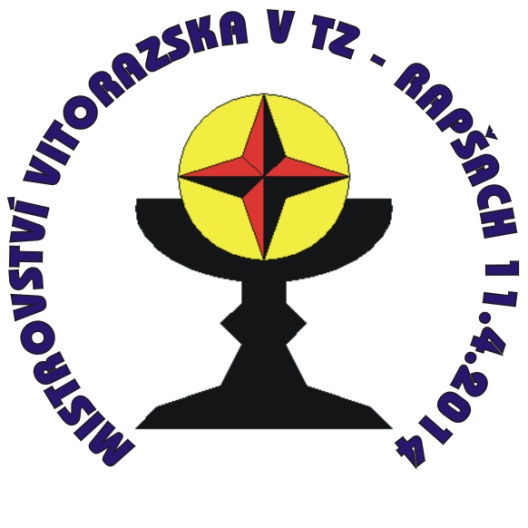 11. 4. 2014 
Pořadatel: TOM 2402 Práčata Místo konání: Rapšach Ředitel závodu: Karel Snětina Hlavní rozhodčí: Martin Wipplinger Stavitel tratí: Karel Snětina, Martin Kvapil Počtářská komise: Ivana Záhorovská 
Nejmladší žákyně Nejmladší žáci Mladší žákyně Mladší žáci Starší žákyně Starší žáci Mladší dorostenky Mladší dorostenci Starší dorostenky Starší dorostenci Muži A um.závodnícioddílstanovištěstanovištěstanovištěstanovištěstanovištěstanovištěstanovištěstanovištěstanovištěstanovištěstanovištěstanovištěna tratiTMzdrženíkonečnýbodyVTum.závodnícioddílVOaOmLLUMPTTDKPČna tratiTMzdrženíkonečnýbodyVT1Klára Oušková (5)TOM Práčata Rapšach----0ok0110110:21:4140:00:000:25:41100III. VT2Tereza Zlamšídlová (4)ZŠ Č. Velenice----0ok0100120:22:2640:00:000:26:2697,1III. VT3Magdalena Jandová (4)ZŠ Č. Velenice----1ok0104000:21:2660:00:000:27:2693,2III. VT4Veronika Břenková (4)TOM Práčata Rapšach----0ok0213100:21:4370:00:000:28:4388,2P5Tereza Dvořáková (5)TOM Práčata Rapšach----0ok0124230:24:20120:00:000:36:2058,5P6Eva Mikudimová (5)TOM Práčata Rapšach----0ok22110120:26:37180:00:000:44:3726,3P7Karolina Korbelová (7)TOM Práčata Rapšach----1ok0208180:39:37200:00:000:59:3708Karolína Žahourová (6)TOM Práčata Rapšach----1ok2129090:39:05240:00:001:03:0509Sára Kicová (5)TOM Práčata Rapšach----1ok2209390:41:18260:00:001:07:18010Tereza Miklová (6)TOM Práčata Rapšach----1ok23110190:43:05270:00:001:10:05011Kristýna Holubová (6)TOM Práčata Rapšach----1ok230144110:37:16350:00:001:12:16012Nikola Cibulková (7)TOM Práčata Rapšach----1ok0309290:56:26240:00:001:20:260um.závodnícioddílstanovištěstanovištěstanovištěstanovištěstanovištěstanovištěstanovištěstanovištěstanovištěstanovištěstanovištěstanovištěna tratiTMzdrženíkonečnýbodyVTum.závodnícioddílVOaOmLLUMPTTDKPČna tratiTMzdrženíkonečnýbodyVT1Vojtěch Adam (4)TOM Práčata Rapšach----0ok0210200:21:4850:00:000:26:48100III. VT2Ondřej Machač (5)TOM Práčata Rapšach----0ok0122200:28:1870:00:000:35:1868,3P3Ondřej Šikr (5)TOM Práčata Rapšach----0ok2302100:29:0080:00:000:37:0061,9P4Lukáš Móži (4)TOM Práčata Rapšach----1ok0317020:23:12140:00:000:37:1261,2P5Jaroslav Nistor (5)TOM Práčata Rapšach----0ok0318180:21:04210:00:000:42:04436Jiří Daněk (5)TOM Práčata Rapšach----0ok2214210:30:40120:00:000:42:4040,87Milan Vaňátko (4)TOM Práčata Rapšach----1ok030152120:15:55330:00:000:48:5517,58Daniel Karl (4)TOM Práčata Rapšach----1ok02213190:27:29280:00:000:55:2909Jakub Zvěřina (5)TOM Práčata Rapšach----0ok03012490:51:01280:00:001:19:010um.závodnícioddílstanovištěstanovištěstanovištěstanovištěstanovištěstanovištěstanovištěstanovištěstanovištěstanovištěstanovištěstanovištěna tratiTMzdrženíkonečnýbodyVTum.závodnícioddílVOaOmLLUMPTTDKPČna tratiTMzdrženíkonečnýbodyVT1Žaneta Kicová (2)TOM Práčata Rapšach2ok0ok2024000:32:21100:00:000:42:21100III. VT2Tereza Žahourová (2)TOM Práčata Rapšach1ok0ok01210470:30:20250:00:000:55:2069,3P3Nicole Faktorová (2)TOM Práčata Rapšach2ok1ok0224460:35:31210:00:000:56:3166,5P4Aneta Vařilová (3)TOM Práčata Rapšach2ok1ok03213570:37:05330:00:001:10:0534,5um.závodnícioddílstanovištěstanovištěstanovištěstanovištěstanovištěstanovištěstanovištěstanovištěstanovištěstanovištěstanovištěstanovištěna tratiTMzdrženíkonečnýbodyVTum.závodnícioddílVOaOmLLUMPTTDKPČna tratiTMzdrženíkonečnýbodyVT1František Ouška (3)TOM Práčata Rapšach2ok0ok0100000:23:1730:00:000:26:17100III. VT2Jakub Střítecký (2)TOM Práčata Rapšach0ok0ok0205100:25:5080:00:000:33:5071,3P3Vojtěch Nistor (2)TOM Práčata Rapšach1ok0ok0126020:22:10120:00:000:34:1070P4Jan Rácz (2)TOM Práčata Rapšach1ok0ok0125100:25:28100:00:000:35:2865,1P5Jakub Adensam (3)TOM Práčata Rapšach0ok1ok0324230:27:18150:00:000:42:1839,1P6Kryštof Růžička (2)TOM Práčata Rapšach1ok1ok0224270:25:11190:00:000:44:1131,97Jiří Beníšek (2)TOM Práčata Rapšach2ok0ok2303000:35:24100:00:000:45:2427,38Lukáš Herzog (3)TOM Práčata Rapšach1ok1ok23156120:35:33310:00:001:06:330um.závodnícioddílstanovištěstanovištěstanovištěstanovištěstanovištěstanovištěstanovištěstanovištěstanovištěstanovištěstanovištěstanovištěna tratiTMzdrženíkonečnýbodyVTum.závodnícioddílVOaOmLLUMPTTDKPČna tratiTMzdrženíkonečnýbodyVT1Anna Círalová (0)TOM Práčata Rapšach1ok0ok0100010:17:1130:00:000:20:11100III. VT2Gabriela Jandová (0)ZŠ Č. Velenice0ok0ok0100010:20:3720:00:000:22:3787,93Michaela Kováčová (1)TOM Práčata Rapšach2ok0ok0300000:21:1250:00:000:26:1270,24Viktorie Stumbauerová (1)TOM Práčata Rapšach2ok0ok0100000:23:5230:00:000:26:5266,95Simona Adensamová (1)TOM Práčata Rapšach2ok0ok0200000:23:1240:00:000:27:1265,26Anna Záhorovská (0)TOM Práčata Rapšach2ok0ok0120000:25:1250:00:000:30:1250,47Kristýna Trieblová (0)ZŠ Č. Velenice2ok0ok2200000:24:4860:00:000:30:4847,48Gabriela Vařilová (0)TOM Práčata Rapšach2ok0ok0300000:27:2850:00:000:32:2839,19Sára Svobodová (1)TOM Práčata Rapšach2ok0ok0220000:27:1260:00:000:33:1235,510Natálie Móžiová (1)TOM Práčata Rapšach2ok0ok0301000:29:1360:00:000:35:1325,511Barbora Holubová (0)TOM Práčata Rapšach2ok0ok0321000:27:5880:00:000:35:5821,812Anna Tonková (0)ZŠ Č. Velenice2ok1ok0224010:36:28120:00:000:48:280um.závodnícioddílstanovištěstanovištěstanovištěstanovištěstanovištěstanovištěstanovištěstanovištěstanovištěstanovištěstanovištěstanovištěna tratiTMzdrženíkonečnýbodyVTum.závodnícioddílVOaOmLLUMPTTDKPČna tratiTMzdrženíkonečnýbodyVT1Jan Kocanda (0)ZŠ Č. Velenice0ok0ok0220000:18:3540:00:000:22:35100III. VT2Michal Kica (0)TOM Práčata Rapšach2ok1ok0111000:18:4560:00:000:24:4590,4III. VT3Jakub Zimmel (0)ZŠ Č. Velenice2ok0ok0210300:17:3480:00:000:25:3486,8P4Daniel Ivanov (0)TOM Práčata Rapšach1ok0ok0300050:23:0190:00:000:32:0158,2P5Miroslav Plch (0)TOM Práčata Rapšach1ok0ok2120000:28:3560:00:000:34:3546,9P6Zbyněk Schicker (1)TOM Práčata Rapšach2ok0ok2011140:24:26110:00:000:35:2643,1P7Miroslav Kanděra (0)TOM Práčata Rapšach2ok1ok2220260:23:00170:00:000:40:0022,9P8Matěj Demeter (0)TOM Práčata Rapšach0ok0ok2223300:29:03120:00:000:41:0318,29Martin Kocina (0)TOM Práčata Rapšach2ok0ok2103310:30:02120:00:000:42:0213,910Denis Ferenc (1)TOM Práčata Rapšach1ok0ok2222050:28:49140:00:000:42:4910,411Pavel Mikl (0)TOM Práčata Rapšach2ok1ok2218210:32:37190:00:000:51:37012Jan Jelínek (1)TOM Práčata Rapšach2ok1ok03213310:32:49250:00:000:57:490um.závodnícioddílstanovištěstanovištěstanovištěstanovištěstanovištěstanovištěstanovištěstanovištěstanovištěstanovištěstanovištěstanovištěna tratiTMzdrženíkonečnýbodyVTum.závodnícioddílVOaOmLLUMPTTDKPČna tratiTMzdrženíkonečnýbodyVT1Sandra Švecová (98)ZŠ Č. Velenice0ok0ok0300000:25:3830:00:000:28:38100III. VT2Kristýna Jandová (99)ZŠ Č. Velenice2ok0ok0300010:26:4960:00:000:32:4985,4P3Eliška Kreklová (99)TOM Práčata Rapšach0ok0ok0100400:27:5150:00:000:32:5185,3P4Lucie Boháčová (99)ZŠ Č. Velenice2ok0ok0300000:29:3250:00:000:34:3279,4P5Hana Kováčová (99)TOM Práčata Rapšach2ok0ok0311020:33:5890:00:000:42:5849,9P6Jana Beníšková (99)TOM Práčata Rapšach2ok0ok2306290:49:51240:00:001:13:510um.závodnícioddílstanovištěstanovištěstanovištěstanovištěstanovištěstanovištěstanovištěstanovištěstanovištěstanovištěstanovištěstanovištěna tratiTMzdrženíkonečnýbodyVTum.závodnícioddílVOaOmLLUMPTTDKPČna tratiTMzdrženíkonečnýbodyVT1Adam Havel (99)TOM Práčata Rapšach0ok0ok0203320:26:49100:00:000:36:49100III. VT2Filip Ginzel (99)TOM Práčata Rapšach2ok0ok0225240:29:39170:00:000:46:3973,3P3Pavel Jindra (99)TOM Práčata Rapšach0ok0ok2226340:32:14190:00:000:51:1460,8P4David Prokeš (99)TOM Práčata Rapšach2ok0ok22111280:28:27280:00:000:56:2746,7P5Filip Posík (99)TOM Práčata Rapšach2ok1ok2306130:44:52180:00:001:02:5229,26Miloslav Mužík (99)TOM Práčata Rapšach2ok1ok23113220:41:08260:00:001:07:0817,77Martin Král (99)TOM Práčata Rapšach2ok1ok23212250:41:27290:00:001:10:278,6DLadislav Homolka (99)ZŠ Č. VeleniceDiskvalifikace: Vynechaný azimutDiskvalifikace: Vynechaný azimutDiskvalifikace: Vynechaný azimutDiskvalifikace: Vynechaný azimutDiskvalifikace: Vynechaný azimutDiskvalifikace: Vynechaný azimutDiskvalifikace: Vynechaný azimutDiskvalifikace: Vynechaný azimutDiskvalifikace: Vynechaný azimutDiskvalifikace: Vynechaný azimutDiskvalifikace: Vynechaný azimutDiskvalifikace: Vynechaný azimutDiskvalifikace: Vynechaný azimutDiskvalifikace: Vynechaný azimutDiskvalifikace: Vynechaný azimutDiskvalifikace: Vynechaný azimutDiskvalifikace: Vynechaný azimutDiskvalifikace: Vynechaný azimutum.závodnícioddílstanovištěstanovištěstanovištěstanovištěstanovištěstanovištěstanovištěstanovištěstanovištěstanovištěstanovištěstanovištěna tratiTMzdrženíkonečnýbodyVTum.závodnícioddílVOaOmLLUMPTTDKPČna tratiTMzdrženíkonečnýbodyVT1Veronika Herzogová (96)TOM Práčata Rapšach0ok0ok2203010:33:5480:00:000:41:54100III. VTum.závodnícioddílstanovištěstanovištěstanovištěstanovištěstanovištěstanovištěstanovištěstanovištěstanovištěstanovištěstanovištěstanovištěna tratiTMzdrženíkonečnýbodyVTum.závodnícioddílVOaOmLLUMPTTDKPČna tratiTMzdrženíkonečnýbodyVT1Petr Voříšek (96)TOM Práčata Rapšach0ok0ok0112020:26:1360:00:000:32:13100III. VTum.závodnícioddílstanovištěstanovištěstanovištěstanovištěstanovištěstanovištěstanovištěstanovištěstanovištěstanovištěstanovištěstanovištěna tratiTMzdrženíkonečnýbodyVTum.závodnícioddílVOaOmLLUMPTTDKPČna tratiTMzdrženíkonečnýbodyVT1Pavel Voříšek (94)TOM Práčata Rapšach0ok0ok0210000:29:5230:00:000:32:52100III. VT